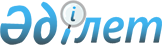 О направлении безработных на общественные работы в городе Алматы в 2008 году
					
			Утративший силу
			
			
		
					Постановление акимата города Алматы от 27 декабря 2007 года N 10/1245. Зарегистрировано Департаментом юстиции города Алматы 17 января 2008 года за N 765. Утратило силу постановлением акимата города Алматы от 29 декабря 2008 года N 6/1019



      


Сноска. Утратило силу 


 постановлением 


 акимата города Алматы от 29.12.2008 N 6/1019 .



      Руководствуясь 
 Законом 
 Республики Казахстан от 23 января 2001 года "О местном государственном управлении в Республике Казахстан", 
 Законом 
 Республики Казахстан от 23 января 2001 года "О занятости населения", постановлением 
 Правительства 
 Республики Казахстан от 19 июня 2001 года N 836 "О мерах по реализации Закона Республики Казахстан от 23 января 2001 года "О занятости населения", акимат города Алматы 

ПОСТАНОВЛЯЕТ:





      1. Утвердить прилагаемый  перечень  организаций, виды и объемы общественных работ на 2008 год.




      2. Уполномочить Департамент занятости и социальных программ города Алматы на заключение договоров с работодателями на выполнение общественных работ.




      3. Департаменту занятости и социальных программ города Алматы:



      осуществлять направление безработных на оплачиваемые общественные работы в пределах средств, предусмотренных на их проведение в бюджете города Алматы на 2008 год;



      оплату труда безработных, участвующих в общественных работах, производить путем зачисления денежных средств на их лицевые счета в банках второго уровня.




      4. Установить оплату труда безработных граждан, участвующих в общественных работах, в размере двух 
 минимальных заработных плат 
 в месяц.




      5. Признать утратившим силу 
 постановление 
 акимата города Алматы "О направлении безработных на общественные работы в городе Алматы в 2007 году" от 30 декабря 2006 года N 8/1574 (зарегистрировано под N 731 в Реестре государственной регистрации нормативных  правовых актов, опубликовано 10 февраля 2007 года в газете "Алматы Акшамы" N 17 и 30 января 2007 года в газете "Вечерний Алматы" N 21 с 1 января 2008 года). 




      6. Контроль за исполнением настоящего постановления возложить на первого заместителя акима города Алматы  Мукашева М.Ш.




      7. Настоящее постановление вводится в действие со дня  его первого официального опубликования.


      Аким города Алматы                И. Тасмагамбетов


Утверждено           



постановлением акимата      



города Алматы          



от 27 декабря 2007 года N 10/1245



                                ПЕРЕЧЕНЬ






             организаций, виды и объемы  общественных работ






                  в городе Алматы на 2008 год<*>



        <*> в зависимости от спроса и предложения  количество участников в тех или иных работах, продолжительность участия и перечень организаций могут меняться в пределах средств, предусмотренных в бюджете города Алматы на проведение общественных работ на 2008 год.

      Организации, использующие труд безработных на общественных работах, могут устанавливать им доплату. В случае изменения законодательства о занятости населения в части оплаты труда безработных на общественных работах, размер оплаты может быть изменен.

					© 2012. РГП на ПХВ «Институт законодательства и правовой информации Республики Казахстан» Министерства юстиции Республики Казахстан
				

N



Виды работ



Коли-




чество




занятых,




человек



Организации


1

Помощь организациям жилищно- коммунального хозяйства в уборке территорий

1444

Ассоциация кооперативов собственников помещений "Туран", ассоциация кооперативов собственников помещений "Исмер", ассоциация кооперативов собственников квартир города Алматы, отдел коммунального хозяйства аппарата акима Ауэзовского района, Медеуского района, отдел благоустройства аппарата акима Бостандыкского района, Ауэзовского района, объединение юридических лиц "Ассоциация Жетысу", общественное объединение "Карасу", общественное объединение "Улжан улысы", общественное объединение "Заря Востока ХХI",  товарищество с ограниченной ответственностью "Алтын када" и другие

2

Строительство и ремонт дорог

180

Дорожно-эксплуатационные участки и другие

3

Экологическое оздоровление региона (озеленение и благоустройство)

192

Акционерное общество "Зеленстрой", акционерное общество "Тэртіп" и другие

4

Помощь в проведении региональных общественных компаний

1260

Общественный фонд "Правопорядок-Т", общественный фонд содействия правоохранительным органам и народным дружинам (ДНД), управления юстиции районов города Алматы, управление миграционной полиции, государственное учреждение "Управление по делам обороны", комитеты местного самоуправления, общественное объединение "Казак тілі" и другие

5

Уход за престарелыми и инвалидами, работа с детьми, иные работы, связанные с оказанием социальных услуг, и другие

1160

Центр социальной поддержки семьи "Дана", кризисный центр "Забота", государственное учреждение "Центр по профилактике и борьбе со СПИДом", Добровольное общество инвалидов Турксибского района, Государственный фонд развития молодежной политики города Алматы, дворовые клубы, детские дома творчества, общественное объединение Союз многодетных семей Жетысуского района, Турксибского района, Благотворительный фонд Турксибского района, общественный фонд "Центр поддержки детей", товарищество с ограниченной ответственностью "Экспериментальное предприятие Казахского общества слепых", государственное учреждение Республиканская библиотека для незрячих и слабовидящих граждан, общественное объединение "Городской центр женских инициатив", Республиканское общественное объединение многодетных матерей "Гибрат", коммунальное государственное предприятие "Биржа труда акимата города Алматы" и другие

6

Другие

264

ИТОГО

4500
